T.C.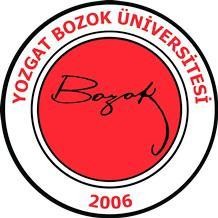 YOZGAT BOZOK ÜNİVERSİTESİ  İLAHİYAT FAKÜLTESİKAMU HİZMET STANDARTLARI TABLOSU( Mali İşler Birimi )KAMU HİZMET STANDARTLARI TABLOSU( Mali İşler Birimi )KAMU HİZMET STANDARTLARI TABLOSU( Mali İşler Birimi )KAMU HİZMET STANDARTLARI TABLOSU( Mali İşler Birimi )Sıra NoHizmetin AdıBaşvuruda İstenen BelgelerHizmetin Tamamlanma Süresi1Maaş Bordrosu- E-Devlet sisteminden10 dk2Sınav Ücretleri-Yarıyıl Sonu Sınav Ücret Formu-Fakülte Yönetim Kurulu Kararı-Rektörlük Oluru20 gün3Ek Ders Ücretleri-Ek Ders Bildirim Formu-Fakülte Yönetim Kurulu Kararı-Rektörlük Oluru20 gün4Satın Alma İşlemleri-Onay-Teklif Mektupları-Piyasa Araştırma Tutanağı-Fatura-Muayene Kabul-Taşınır Fişi-Teknik Şartname-Ödeme Emri Belgesi20 gün5Yurtiçi Geçici Görev Yolluğu- Yolluk Bildirimi Formu,-Katılım Belgesi-Görevlendirme Onayı-Fakülte Yönetim Kurulu Kararı15 gün6Yurtdışı Geçici Görev Yolluğu-Yolluk Bildirimi-Görevlendirme Onayı-Fakülte Yönetim Kurulu Kararı-Katılım Belgesi-Varsa konaklama Belgesi-Ulaşım bilet ve fişleri15 gün7Sürekli Görev Yolluğu-Yolluk Bildirimi,-Atama Kararnamesi-Nakil Bildirim Onayı-Aile Bildirimi-Dilekçe-Göreve Başlama Yazısı10 günİLK MÜRACAAT YERİFAKÜLTE SEKRETERLİĞİİKİNCİ MÜRACAAT YERİDEKANLIKİsimDavut ERSOYİsimDoç. Dr. Mehmet TÖZLUYURTUnvanFakülte SekreteriUnvanDekan YardımcısıAdresYBÜ İlahiyat Fakültesi Yozgat/MerkezAdresYBÜ İlahiyat Fakültesi Yozgat/MerkezTel0 354 242 11 23Tel0 354 242 11 23Faks0 354 242 11 21Faks0 354 242 11 21e-Postailahiyat@yobu.edu.tr e-Postailahiyat@yobu.edu.tr